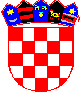 REPUBLIKA HRVATSKAKOPRIVNIČKO-KRIŽEVAČKA ŽUPANIJAOPĆINA KLOŠTAR PODRAVSKIOpćinski načelnikKLASA: 400-01/23-01/08URBROJ:2137-16-01/01-23-07Kloštar Podravski, 13. rujna 2023.IZVJEŠTAJ O ZADUŽIVANJU OPĆINE KLOŠTAR PODRAVSKI NA DOMAĆEM I STRANOM TRŽIŠTU NOVCA I KAPITALA U RAZDOBLJU OD 01. SIJEČNJA DO 30. LIPNJA 2023. GODINE	Općina Kloštar Podravski u izvještajnom razdoblju imala je primljeni kredit od Slatinske banke—interni prijenos u iznosu od 77.943,11 eura.                          OPĆINSKI NAČELNIK:                       Siniša Pavlović